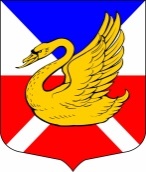 МУНИЦИПАЛЬНЫЙ СОВЕТВНУТРИГОРОДСКОЕ МУНИЦИПАЛЬНОЕ ОБРАЗОВАНИЕ САНКТ-ПЕТЕРБУРГАМУНИЦИПАЛЬНЫЙ ОКРУГ ОЗЕРО ДОЛГОЕКОМИССИЯ по соблюдению требований к служебному поведению и урегулированию конфликта интересов 197349, г. Санкт-Петербург, пр. Испытателей, д.31, корп.1, тел: (812) 301-05-01, Факс (812) 301-05-02E-mail: mo68@list.ruhttp://www.ozero-dolgoe.netОКПО 48953011 ОКОГУ 3200300 ОГРН 1037832025604ИНН/КПП 7814092405/781401001ПРОТОКОЛ «__28__»__июня__2017 г.						№___02____Присутствовали:Повестка дня:О рассмотрении жалобы генерального директора ООО «Елисей на Авиаконструкторов-ЮМ» Самерсова А. М. на нарушение главой Местной администрации Ходыревой С.Н. требований к служебному поведению, поступившей в адрес Муниципального совета из Прокуратуры Приморского района Санкт-Петербурга Слушали: Председателя комиссии, Бенеманского Д.В.30 мая 2017 года из прокуратуры Приморского района Санкт-Петербурга в Муниципальный совет поступили материалы, требующие проведения проверки на соблюдение муниципальным служащим требований к служебному поведению и соблюдению Кодекса этики муниципального служащегоДанные материалы переданы в комиссию 08.06.2017 годаНа заседании комиссии, состоявшимся 09.06.2017 года было принято решение о направлении запросов для дачи объяснений по фактам, изложенным в жалобе в адрес главы Местной администрации Ходыревой С.Н. и заместителя начальника отдела благоустройства Панченковой Н.В.Запрашиваемые документы предоставлены 19.06.2017 года и доведены мною до сведения каждого члена комиссии.Слушали: члена комиссии – Байдалакова В.В., который пояснил, что в соответствии с Положением о комиссии факты, изложенные в жалобе, в части административного правонарушения, комиссией не рассматриваются.Члена комиссии Лухта И.А., который пояснил, что в жалобе содержится информация о возможном нарушении Ходыревой С.Н. Кодекса этики служебного поведения муниципальных служащих, а именно, при предоставлении ответа на обращение не были соблюдены нормы служебной этики, профессиональной этики и правила делового общения, а так же проявлены некорректность и невнимательность в обращении с гражданами и должностными лицами. Данные утверждения требуют раскрытия понятий, в которых заявитель усматривает нарушения:Согласно толкованию слова «некорректный» - невежливый, грубый, не точный. Ни одного из этих синонимов в ответе, представленном г-ну Самерсову А.М., не наблюдается, так как на момент ответа, документов о том, что ООО «Елисей на Авиаконструкторов – АМ» является контролирующим органом в Местную администрацию не представлено. Указание на то, что ООО проиницировало проведение проверки в отношении Местной администрации не говорит о его надзорных и контрольных функциях, а только устанавливает факт его обращения в ГАТИ, причем, как свидетельствует ответ ГАТИ, безосновательного обращения.Тоже самое можно отметить в отношении слова «невнимательность», так как ответ Самерсову А.М. предоставлен в установленнве законом сроки, то есть его обращение рассмотрено (проявлено внимание)В части служебной этики – самое широкое понятие в сфере профессиональной этики. Под служебной этикой понимают совокупность наиболее общих норма, правил и принципов поведения человека в сфере его профессиональной, производственной и служеюной деятельности. Требования служебной этики:Дисциплинированность. Конкретизация этого понятия происходит в зависимости от специфики и содержания труда.Сбережение материальных ресурсов, предоставляемых работнику для производственной деятельности. Эти ресурсы могут быть разными, например, сбережение тепла, зданий, техники, бюджетных средств и т.д.;Конкретность межличностных отношений. Человек в сфере своей трудовой деятельности должен вести себя таким образом, чтобы другим людям было комфортно работать рядом с ним при прямом и косвенном межличностном контактеПредседатель комиссииБенеманский Д.ВЗаместитель главы Муниципального образованияЧлены комиссииБайдалаков В.В.глава Муниципального образованияЛухт И.А.депутат Муниципального советаЮшманова Л.П.депутат Муниципального советанезависимый экспертСаблова С.А.заместитель главы Местной администрации МО МО ЮнтоловоПредседательствующий_______________________Байдалаков В.В.Члены Комиссии_______________________Бенеманский Д.В._______________________Лухт И.А._______________________Юшманова Л.П.